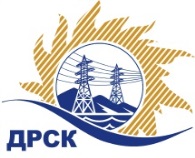 Акционерное Общество«Дальневосточная распределительная сетевая  компания»ПРОТОКОЛ № 688/МЭ-Рзаседания Закупочной комиссии по рассмотрению заявок по открытому запросу предложений на право заключения договора поставки:   
«Автошины» для нужд филиала АО «ДРСК» «Амурские электрические сети» Закупка 2536 р. 4.2 ГКПЗ 2017.Способ и предмет закупки: открытый запрос предложений  на право заключения Договора поставки: «Автошины» для нужд филиала АО «ДРСК» «Амурские электрические сети»ПРИСУТСТВОВАЛИ:  члены постоянно действующей Закупочной комиссии 1-го уровня АО «ДРСК» .ВОПРОСЫ, ВЫНОСИМЫЕ НА РАССМОТРЕНИЕ ЗАКУПОЧНОЙ КОМИССИИ: О  рассмотрении результатов оценки заявок УчастниковО признании заявок соответствующими условиям Документации о закупкеО предварительной ранжировке заявок.О проведении переторжкиРЕШИЛИ:По вопросу № 1Признать объем полученной информации достаточным для принятия решения.Утвердить цены, полученные на процедуре вскрытия конвертов с заявками участников открытого запроса предложений.        По вопросу № 2Признать заявки ООО "ШТОРМАВТО" , ООО «Вираж», ИП Мельников Николай Николаевич, ООО "Дальневосточная торговая компания", ООО "АМУРТЕХТРЕЙД", ООО 'Авто Центр Самарагд'  удовлетворяющим по существу условиям Документации о закупке и принять их к дальнейшему рассмотрению соответствующими условиям Документации о закупке и принять их к дальнейшему рассмотрению.     По вопросу № 3     Утвердить предварительную ранжировку заявок Участников:По вопросу № 4Провести переторжку. Допустить к участию в переторжке заявки следующих участников: ООО "ШТОРМАВТО" , ООО «Вираж», ИП Мельников Николай Николаевич, ООО "Дальневосточная торговая компания", ООО "АМУРТЕХТРЕЙД", ООО 'Авто Центр Самарагд'  Определить форму переторжки: заочная.Назначить переторжку на 28.11.2017г. в 16:00 час. (амурского времени).Место проведения переторжки: rushydro.roseltorg.ru Ответственному секретарю Закупочной комиссии уведомить участников, приглашенных к участию в переторжке, о принятом комиссией решенииТерёшкина Г.М.Тел. (4162) 397-260г. Благовещенск«  27 » ноября 2017Порядковый номер заявкиНаименование участникаЗаявка без НДС1ООО "ШТОРМАВТО" 
ИНН/КПП 2801198275/253701001 
ОГРН 1142801006787813 558.902ООО «Вираж» 
ИНН/КПП 3812085973/384901001 
ОГРН 1053812079232756 364.413ИП Мельников Николай Николаевич 
ИНН/КПП 280128030492/ 
ОГРН 304280128100066789 364.414ООО "Дальневосточная торговая компания" 
ИНН/КПП 5018123041/505401001 
ОГРН 1075018020252801 745.765ООО "АМУРТЕХТРЕЙД" 
ИНН/КПП 2801169242/280101001 
ОГРН 1122801001290904 000.006ООО 'Авто Центр Самарагд' 
ИНН/КПП 2801076750/280101001 
ОГРН 1022800520555780 677.97Место в предварительной ранжировкеНаименование участника и его адресСтрана происхожденияЦена заявки на участие в закупке без НДС, руб.Итоговая оценка предпочтительности заявок1 местоООО «Вираж» 
РФ, иностр756 364.411,2512 местоООО 'Авто Центр Самарагд' 
РФ, иностр780 677.971,1303 местоИП Мельников Николай Николаевич 
РФ, иностр789 364.411,0874 местоООО "Дальневосточная торговая компания" 
РФ, иностр801 745.761,0265 местоООО "ШТОРМАВТО" 
РФ, иностр813 558.900,9676 местоООО "АМУРТЕХТРЕЙД" 
РФ, иностр904 000.000,519Секретарь Закупочной комиссии  1 уровня АО «ДРСК____________________ТМ.Г. Елисеева